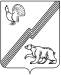 ГЛАВА ГОРОДА ЮГОРСКАП О С Т А Н О В Л Е Н И ЕО внесении изменения в постановление главы города Югорска от 24.07.2015 № 46«Об утверждении состава Общественного совета города Югорска»В соответствии с Федеральным законом от 21.07.2014 № 212-ФЗ «Об основах общественного контроля в Российской Федерации», постановлением главы города Югорска  от 25.10.2011 № 20 «О создании Общественного совета  города Югорска»:1. Внести в  постановление главы города Югорска от 24.07.2015 № 46 «Об утверждении состава Общественного совета города Югорска» изменение, изложив приложение в новой  редакции.	2. Опубликовать  настоящее постановление в  официальном печатном издании города Югорска и разместить на официальном сайте администрации города Югорска.   	3. Контроль за  выполнением постановления оставляю за собой.Глава города Югорска                                                                                         Р.З. СалаховПриложениек постановлению главы города Югорска  от __________________ №_____ Приложениек постановлению главы города Югорска  от 24 июля 2015 № 46 Состав Общественного Совета города ЮгорскаКлыкова Анита Георгиевна, председатель Общественного совета, руководитель Югорского местного отделения Регионального отделения Всероссийской общественной организации «Всероссийский совет местного самоуправления» (по согласованию)Иванова Надежда Михайловна, заместитель начальника управления по вопросам общественной безопасности администрации города Югорска, секретарь Общественного советаЧлены:Бердышев Алексей Геннадьевич, руководитель Югорской городской общественной организации офицеров запаса «Взлет», (по согласованию) Воронов Николай Иванович, директор МАУ «Молодежный центр «Гелиос», член Общественной палаты Ханты-Мансийского автономного округа – Югры (по согласованию) Каданцев Валерий Алексеевич, почетный член Общественной палаты Ханты-Мансийского автономного округа – Югры (по согласованию)Цвиркунова Оксана Александровна, руководитель Югорской городской организации общероссийской общественной организации «Всероссийское общество инвалидов» (ВОИ), (по согласованию)Ковалева Людмила Павловна, эксперт Югорской городской организации общероссийской общественной организации «Всероссийское общество инвалидов» (ВОИ), (по согласованию)Кочелягин Андрей Александрович, председатель Югорского городского отделения Ханты-Мансийской окружной общественной организации Российского Союза ветеранов Афганистана (по согласованию)Кутуев Константин Анатольевич, председатель первичной профсоюзной организации Комсомольского линейно-производственного управления ООО «Газпром трансгаз Югорск» (по согласованию)Минигалеев Кадим Нурлыгаянович, пенсионер (по согласованию)Анкина Наталья Викторовна, председатель Благотворительного фонда «Югорск без наркотиков», депутат Думы города Югорска (по согласованию)Некрасов Павел Михайлович, председатель Югорской общественной организации «Солдат - ветеранов Чечни» (по согласованию)Николаева Валентина Александровна, исполнительный директор благотворительного фонда «Возрождение» (по согласованию)Рыжова Клавдия Ивановна, председатель Югорской городской общественной организации ветеранов ВОВ, ветеранов труда (пенсионеров) (по согласованию)Тонеев Владимир Павлович, председатель окружной Федерации развития таэквондо Югры (по согласованию)Торопов Сергей Викторович, председатель Югорской молодежной общественной организации «Федерация спортивного туризма» (по согласованию)Клушин Геннадий Владимирович, атаман Обь-Иртышского отдельского казачьего общества Сибирского Войскового казачьего обществаКиселева Мария Ахнефовна, руководитель местной общественной организации «Кинологический клуб «Гордость Югры» (по согласованию)Загидулин Виталий Валерьевич, председатель региональной общественной организации Ханты-Мансийского автономного округа-Югры «Мотоклуб «Комсомольцы» Дувакина Наталья Геннадьевна, руководитель городской общественной организации «Югорская ассоциация приемных семей»  Лист согласования к проекту постановления главы города Югорска «О внесении изменения в постановление главы города Югорска от 24.07.2015 № 46 «Об утверждении состава Общественного совета города Югорска»Рассылка: УВОБ – 1, ООиП – 1, ЮУ-1Наименование органа (структурного подразделения), или должности  разработчика проектаДата передачи  на согласование и подпись лица, передавшего документДата согласованияПодписьРасшифровка подписиУВОБИванова Н.М.Грабовецкий В.В.Помощник главы города ЮгорскаКняжева В.А.Начальник ЮУКрылов Д.А.Зам. главы города ЮгорскаБородкин А.В.